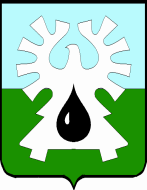 МУНИЦИПАЛЬНОЕ ОБРАЗОВАНИЕ ГОРОД УРАЙХАНТЫ-МАНСИЙСКИЙ АВТОНОМНЫЙ ОКРУГ - ЮГРА     ДУМА ГОРОДА УРАЙ   РЕШЕНИЕот 30 мая  2019                                                                                               №  36О согласовании кандидатуры для присвоения звания «Почетный гражданин города Урай»В соответствии со статьей 12 Положения о наградах и званиях города Урай,  принятого  решением Думы города Урай от 24.05.2012 №53, Дума города Урай решила:Согласовать кандидатуру Петрова Александра Ивановича для присвоения звания «Почетный гражданин города Урай» (посмертно).Председатель Думы города Урай				Г.П.Александрова